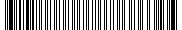 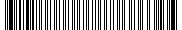 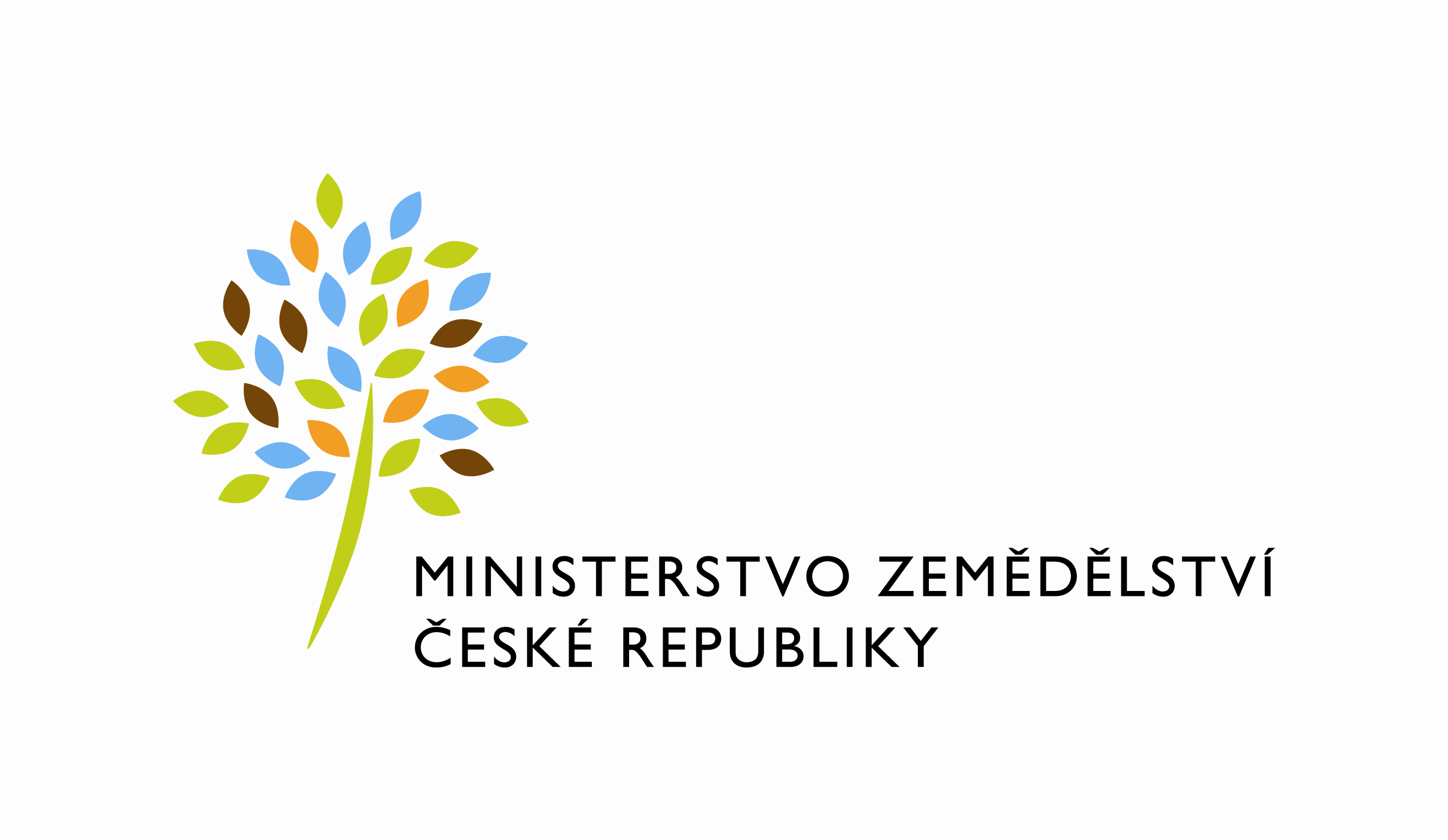  Požadavek na změnu (RfC) – Z33258a – věcné zadáníZákladní informaceStručný popis a odůvodnění požadavkuPopis požadavkuV rámci projektu „Realizace upgrade DB prostředí agendových systémů MZe“, jehož cílem 
je zabezpečit jednorázovou a ucelenou migraci a upgrade DB platforem Oracle u všech instancí DB agendových systémů MZe ze současné verze 11.2.03 na novou verzi 19c, je nezbytné realizovat uvedení všech aplikací, které jsou provozovány a podporovány na základě smlouvy PRAIS II (S2019-0043; DMS 391-2019-11150) do souladu s novou verzí DB (verze 19c).Realizační část přechodu databázové platformy ze stávající verze Oracle 11.2.0.3, která je provozovávána systémech HP UNIX na nově připravovanou platformu Oracle 19c x86 navazuje na dokončené analytické práce týkající se vyhodnocení dopadů na jednotlivé agendové systémy MZe (provozované na základě smlouvy PRAIS II). Ve výstupním dokumentu jsou podrobně definovány předpoklady, podmínky, potřebné úpravy a dílčí aktivity nezbytné pro úspěšné provedení migrace agendových systémů provozovaných na základě smlouvy PRAIS II na novou databázovou platformu. Konkrétní zadání – viz kapitola č. 3 Podrobný popis požadavku.Odůvodnění požadované změny (změny právních předpisů, přínosy)Úpravu agendových systémů je nutné realizovat vzhledem k tomu, že v rámci projektu Upgrade DB prostředí agendových systémů MZe se přechází na novou vyšší verzi DB Oracle, neboť současná verze je již mimo jakoukoli podporu ze strany Oracle. Technologický update jednotlivých agendových systémů MZe (smlouva PRAIS II) je nutný z pohledu napojení na novou verzi databázové platformy.Rizika nerealizaceRealizační část je vstupní předpoklad k provedení upgradu DB prostředí agendových systémů MZe. Pokud identifikované úpravy na straně IS nebudou provedeny, nelze provést (realizovat) plánovaný upgrade na novou verzi Oracle 19c (systémy nebudou schopny komunikovat s novou verzí databázové platformy) a tudíž by byly znehodnoceny finanční prostředky dosavadních investic do HW, SW a přípravných prací, které byly do této doby do přípravy projektu „Realizace upgrade DB prostředí agendových systémů MZe“ investovány a systémy MZe, včetně systémů VIS, by byly i nadále provozovány na nepodporovaných platformách.Podrobný popis požadavkuPředmětem dodávky bude realizace úprav na základě výstupů z fáze analýzy identifikovaných dopadů upgrade DB Oracle verze 19c na jednotlivé agendové systémy MZe, které jsou provozovány na základě smlouvy PRAIS II. Především se bude jednat o:Provedení konkrétních úprav vyplývajících z předchozí analýzyProvedení testů těchto úpravProvedení cílové „ostré“ migraceAktualizace provozně-technické dokumentace (případně uživatelské dokumentace)Aktualizace dohledových scénářůDalší činnosti dle uvážení dodavatele specifické k jednotlivým DB a agendovým systémůmDopady na IS MZe(V případě předpokládaných či možných dopadů změny na infrastrukturu nebo na bezpečnost je třeba si vyžádat stanovisko relevantních specialistů, tj. provozního, bezpečnostního garanta, příp. architekta.).Na provoz a infrastrukturuInfrastruktura MZe bude připravena před zahájením realizace, ale mohou se vyskytovat požadavky, které budou prostřednictví HD předávány Na bezpečnostŽádné.Na součinnost s dalšími systémyV rámci testování.Požadavky na součinnost AgriBus(Pokud existují požadavky na součinnost Agribus, uveďte specifikaci služby ve formě strukturovaného požadavku (request) a odpovědi (response) s vyznačenou změnou.)Vystavení aktualizovaných ws na AgriBUSPožadavek na podporu provozu naimplementované změny(Uveďte, zda zařadit změnu do stávající provozní smlouvy, konkrétní požadavky na požadované služby, SLA.)V rozsahu stávající smlouvy.Požadavek na úpravu dohledového nástroje(Uveďte, zda a jakým způsobem je požadována úprava dohledových nástrojů.)Revize stávajících dohledových scénářů.Požadavek na dokumentaciV připojeném souboru je uveden rozsah vybrané technické dokumentace – otevřete dvojklikem:    xxxDohledové scénáře jsou požadovány, pokud Dodavatel potvrdí dopad na dohledové scénáře/nástroj. U dokumentů, které již existují, se má za to, že je požadována jejich aktualizace. Pokud se požaduje zpracování nového dokumentu namísto aktualizace stávajícího, uveďte toto explicitně za názvem daného dokumentu, např. „Uživatelská příručka – nový“.Provozně-technická dokumentace bude zpracována dle vzorového dokumentu, který je připojen – otevřete dvojklikem:     xxx      Akceptační kritériaPlnění v rámci požadavku na změnu bude akceptováno, jestliže budou akceptovány dokumenty uvedené v tabulce výše v bodu 5, budou předloženy podepsané protokoly o uživatelském testování a splněna případná další kritéria uvedená v tomto bodu. Základní milníkyPřílohyPodpisová doložkaB – nabídkA řešení k požadavku Z33258Návrh konceptu technického řešení  Realizační část na straně aplikací předpokládá přípravu od dodavatelů v minimálních rozsazích, které stanovili na základě analytických prací.Dodavatelé byli seznámeni se záměrem provést migraci celé databázové platformy s dostatečným předstihem, a to včetně navrženého harmonogramu.Pro potřebu testování a návrhu vstupů do realizační fáze mají dodavatelé k dispozici nově vybudované TEST prostředí na platformě x86 s verzí Oracle 19c.Ze závěru dodaných za jednotlivé dodavatelé evidujeme mimořádně objemné požadavky prací ve vztahu k databázím IMS (DB mezisklad zpráv o kontrolách CC) a IZR (DB integrovaného registru zvířat). Všechny ostatní práce odpovídají rozsahu změn, testování a součinnosti během migrací. V některých případech je nutné provést výraznější upgrade na aplikační straně, především komponent zajišťujících napojení na databáze a ověřování uživatelů.Podrobná specifikace návrhu řešení – viz příloha č. 1Uživatelské a licenční zajištění pro ObjednateleZměna je bez dopadu do licenčního zajištění. Změny související s úpravou IS nevyžadují jiná nebo nová licenční zajištění. Aktualizace podpůrných balíčků na úrovni OS jsou zajištěny licenčně v rámci subskripcí. Během dílčích analýz nebyl identifikován žádný licenční požadavek.Dopady do systémů MZeNa provoz a infrastrukturu(Pozn.: V případě, že má změna dopady na síťovou infrastrukturu, doplňte tabulku v připojeném souboru - otevřete dvojklikem.)     xxxPo dobu plánovaných migrací testovacího a produkčního prostředí nebudou dostupné IS, které hostující databáze na platformě Oracle nebo jsou navázány prostřednictvím integrací (ať již integrovány přes DB´ vazby, tak též přes aplikační vazby – např. přes webové služby příslušných IS). Prakticky se dá říci, že po dobu migrací bude kompletně nedostupné celé prostředí eAGRI a Externích a Interních portálů Mze včetně všech aplikací integrovaných za tyto portály.Z pohledu provozního budou zastaveny služby Backup migrovaných databází. Monitoring  
a analytické nástroje typu Dynatrace, SiteScope, OMU/OMI nebudou v průběhu migrace vyhodnocovány nebo budou pozastaveny kompletně.Předpokládaná doba odstávky všech databází a aplikací celého resortu MZe v délce 7-10 dnů 
s provedením migrace všech DB paralelně. Během tohoto časového okna budou též prováděny paralelně aplikační změny.Vzhledem k provázání databází vzájemnými vazbami prostřednictvím databázových linků je třeba dodržet určité postupy. Databázové linky mezi databázemi verzí 11.2.0.3 a 19c nejsou certifikovány, proto je nutné vzájemně provázané databáze migrovat současně.Na bezpečnostNávrh řešení musí být v souladu se všemi požadavky v aktuální verzi Směrnice systémové bezpečnosti MZe. Upřesnění požadavků směrnice ve vztahu k tomuto RfC:Na součinnost s dalšími systémyV rámci migrace budu nutná součinnost následujících týmů mimo smlouvy PRAIS, INFRA
 a ISND.AgriBUS – případná oprava WS kde se ukáže tato potřebaProvozovatel dohledů MZe – smazání starých transakcí, úprava transakcí a nasazení nových transakcí ve vztahu k novým DB Oracle19c a provedených změnách v aplikacích MZe IDM MZe – zajištění součinnosti při připojené IDM MZe n Oracle 19c (DB CODELL a DCODL)DMS  MZe – zajištění součinnosti při migraci DMS MZe na nové DB Oracle 19cDále bude nutné zajistit koordinaci tohoto projektu ve vztahu s projekty, které na migraci vážou a to jsou následující:Migrace na nový LDAP OUD MZeVytvoření archivu aplikace ISEU na MS SQLMigrace „Staré spisovky“ na MS SQL a nové aplikační serveryMigrace DB HSND a DT15A do ISND MZeNa součinnost AgriBusVystavení aktualizovaných WS na AgriBUS, kde se ukáže tato potřeba.Na dohledové nástroje/scénářeV rámci migrací bude vliv na testovací scénáře následující:Po přechodu na Oracle 19c bude nutné pozastavit a následně zrušit všechny testovací scénáře SiteScope mající vazbu ke KL APP-009 TEST a PRODUKCE a následně bude nutné zprovoznit nové testovací scénáře pro KL OCR-001 a OCR-002. Dále bude možná nutné upravit některé testovací scénáře v rámci PRAIS související s úpravou aplikací pro Oracle 19c DB.Ostatní dopady(Pozn.: Pokud má požadavek dopady do dalších požadavků MZe, uveďte je také v tomto bodu.)Dopady na dodávku nových verzíBěhem migrace testovacího prostředí je nutné mít na zřeteli nutnost udržovat po určitou dobu paralelně testovací prostředí ve verzi 11.2.0.3 a nové, již zmigrované prostředí ve verzi 19c. Důvodem je to, že vývoj aplikací pro současné produkční prostředí musí probíhat na verzi shodné s produkční, tj. na verzi 11.2.0.3. Na druhé straně, ověřování funkčnosti a výkonnosti aplikací na verzi 19c bude probíhat paralelně s vývojem aplikací. Dopady do aplikačních SLA a zadávání změn Vzhledem k omezenému množství zdrojů před, během a po dokončení migrací doporučujeme zastavení požadavku na přidávání, rozšiřování nebo dodávání funkcionalit do existujících aplikací. Toto omezení navrhujeme uplatnit minimálně 1 měsíc před zahájením migračních prací na testovacím prostředí a ukončit 14 dnů po dokončení migračních prací produkčního prostředí.V době dokončení migrace testovacího prostředí je nutné akceptovat skutečnost, že nebude možné využívat testovací prostředí ve vztahu k původnímu prostředí (v tomto mezi období bude již nová verze testovacího prostředí používat databáze Oracle 19c a produkční prostředí stále původní Oracle 11.2.0.3 prostředí). Provádění oprav a hotfixů v rámci produkčního prostředí bude nutné provádět přímo na PROD prostředí bez možnosti ověření na testovacím prostředí.Požadavky na součinnost Objednatele a třetích stran(Pozn.: K popisu požadavku uveďte etapu, kdy bude součinnost vyžadována.)Harmonogram plněníPracnost a cenová nabídka navrhovaného řešenívčetně vymezení počtu člověkodnů nebo jejich částí, které na provedení poptávaného plnění budou spotřebovány(Pozn.: MD – člověkoden, MJ – měrná jednotka, např. počet kusů)PřílohyPodpisová doložkaC – Schválení realizace požadavku Z33258Specifikace plněníPožadované plnění je specifikováno v části A a B tohoto RfC. Dle části B bod 3.2 jsou pro realizaci příslušných bezpečnostních opatření požadovány následující změny:Uživatelské a licenční zajištění pro Objednatele (je-li relevantní):Požadavek na součinnost(V případě, že má změnový požadavek dopad na napojení na SIEM, PIM nebo Management zranitelnosti dle bodu 1, uveďte také požadovanou součinnost Oddělení kybernetické bezpečnosti.)Harmonogram realizacePracnost a cenová nabídka navrhovaného řešenívčetně vymezení počtu člověkodnů nebo jejich částí, které na provedení poptávaného plnění budou spotřebovány(Pozn.: MD – člověkoden, MJ – měrná jednotka, např. počet kusů)PosouzeníBezpečnostní garant, provozní garant a architekt potvrzují svým podpisem za oblast, kterou garantují, správnost specifikace plnění dle bodu 1 a její soulad s předpisy a standardy MZe 
a doporučují změnu k realizaci. (Pozn.: RfC se zpravidla předkládá k posouzení Bezpečnostnímu garantovi, Provoznímu garantovi, Architektovi, a to podle předpokládaných dopadů změnového požadavku na bezpečnost, provoz, příp. architekturu. Koordinátor změny rozhodne, od koho vyžádat posouzení dle konkrétního případu změnového požadavku.)SchváleníSvým podpisem potvrzuje požadavek na realizaci změny:(Pozn.: Oprávněná osoba se uvede v případě, že je uvedena ve smlouvě.)VysvětlivkyID PK MZe:663Název změny:Realizace upgrade DB prostředí agendových systémů MZe – uvedení aplikací do souladu s novou verzi DB – realizaceRealizace upgrade DB prostředí agendových systémů MZe – uvedení aplikací do souladu s novou verzi DB – realizaceRealizace upgrade DB prostředí agendových systémů MZe – uvedení aplikací do souladu s novou verzi DB – realizaceRealizace upgrade DB prostředí agendových systémů MZe – uvedení aplikací do souladu s novou verzi DB – realizaceDatum předložení požadavku:Datum předložení požadavku:Požadované datum nasazení:Kategorie změny:Normální       Urgentní  Priorita:Vysoká    Střední     Nízká Oblast:Aplikace         Zkratka: eAgriOblast:Aplikace         Typ požadavku: Legislativní    Zlepšení    Bezpečnost Oblast:Infrastruktura  Typ požadavku:Nová komponenta    Upgrade   Bezpečnost    Zlepšení    Obnova  RoleJméno Organizace /útvarTelefonE-mailŽadatel:Ivo Jančík11152221 812 060ivo.jancik@mze.czMetodický garant:Ivo Jančík11152221 812 060ivo.jancik@mze.czVěcný garant:Oleg Blaško11150221 814 588oleg.blasko@mze.czKoordinátor změny:Václav Krejčí11151221 812 149vaclav.krejci@mze.czPoskytovatel/Dodavatel:xxxO2ITSxxxxxxSmlouva č.:S2019-0043; DMS 391-2019-11150KL:HR - 001IDDokumentFormát výstupu (ano/ne)Formát výstupu (ano/ne)Formát výstupu (ano/ne)GarantIDDokumentel. úložištěpapírCDGarantAnalýza navrhnutého řešeníNENENEDokumentace dle specifikace Závazná metodika návrhu a dokumentace architektury MZeNENENETestovací scénář, protokol o otestováníANONENEUživatelská příručkaANONENEVěcný garantProvozně technická dokumentace (systémová a bezpečnostní dokumentace)ANONENEOKB, OPPTZdrojový kód a měněné konfigurační souboryANONENEWebové služby + konzumentské testyANONENEDohledové scénáře (úprava stávajících/nové scénáře)ANONENEMilníkTermínZahájení plněníDatum uveřejnění objednávky v registru smluvUkončení plnění31.07.2022IDNázev přílohyFormát  (CD, listinná forma)----------------------------------------------------------------------------------------------------------------Za resort MZe:Jméno:Podpis:Metodický garantIvo JančíkKoordinátor změny:Václav KrejčíID PK MZe:663Č.Oblast požadavkuPředpokládaný dopad a navrhované opatření/změnyŘízení přístupu 3.1.1. – 3.1.6.Bez dopadů.Dohledatelnost provedených změn v datech 3.1.7.Bez dopadů.Centrální logování událostí v systému 3.1.7.Bez dopadů.Šifrování 3.1.8., Certifikační autority a PKI 3.1.9.Bez dopadů.Integrita – constraints, cizí klíče apod. 3.2.Bez dopadů.Integrita – platnost dat 3.2.Bez dopadů.Integrita - kontrola na vstupní data formulářů 3.2.Bez dopadů.Ošetření výjimek běhu, chyby a hlášení 3.4.3.Bez dopadů.Práce s pamětí 3.4.4.Bez dopadů.Řízení - konfigurace změn 3.4.5.Bez dopadů.Ochrana systému 3.4.7.Bez dopadů.Testování systému 3.4.9.Bez dopadů.Externí komunikace 3.4.11.Bez dopadů.MZe / Třetí stranaPopis požadavku na součinnostPopis požadavku na součinnostAgriBUS AgriBUS Případná oprava WS kde se ukáže tato potřebaProvozovatel dohledů MZeProvozovatel dohledů MZeSmazání starých transakcí, úprava transakcí a nasazení nových transakcí ve vztahu k novým DB Oracle19c a provedených změnách v aplikacích MZeIDM MZeIDM MZeZajištění součinnosti při připojené IDM MZe na Oracle 19c (DB CODELL a DCODL)DMS  MZeDMS  MZeZajištění součinnosti při migraci DMS MZe na nové DB Oracle 19cDále bude nutné zajistit koordinaci tohoto projektu ve vztahu s projekty, které na migraci váží, a to jsou následující:Dále bude nutné zajistit koordinaci tohoto projektu ve vztahu s projekty, které na migraci váží, a to jsou následující:Migrace na nový LDAP OUD MZeVytvoření archivu aplikace ISEU na MS SQLMigrace „Staré spisovky“ na MS SQL a nové aplikační serveryMigrace DB HSND a DT15A do ISND MZePopis etapyTermínFáze II/B 
Zahájení prací na úpravě aplikací pro přechod na Oracle 19c01.01.2022Fáze II/B 
Dokončení/předání aplikačních úprav na straně dodavatelů31.05.2022Finální přepnutí testovacího prostředí
– finální migrace testu (cca. 10 dnů)
– finální přepnutí aplikací vůči TEST x86 prostředí06.2022Fáze II/C
Migrace PROD databází z prostředí Oracle 11g (HP UX + RHEL 5) do nového prostředí Oracle 19c (Intel x86)předběžný návrh
07.2022 (1.7. – 10.7.)Post-migrační řešení problémů07.2022OPRAVNÝ TERMÍN pro MIGRACE
Fáze II/C
Migrace PROD databází z prostředí Oracle 11g (HP UX + RHEL 5) do nového prostředí Oracle 19c (Intel x86)předběžný návrh
08.2022 (15.8. - 24.8.)Infra dokončení (uvolnění kapacit, vypnutí HW, decommissioning .....)07. – 09.2022Ukončení fáze II.09.2022Oblast / rolePopisPracnost v MD/MJv Kč bez DPHv Kč s DPHViz cenová nabídka v příloze č. 021 815,5016 157 950,0019 551 119,50Celkem:Celkem:1 815,5016 157 950,0019 551 119,50IDNázev přílohyFormát (CD, listinná forma)01P1_663_PZ_PRAIS_II_2021_MO_úpravy_aplikací_realizace.pdfListinná forma02Cenová nabídkaListinná forma03Detailní rozpademailemNázev DodavateleJméno oprávněné osobyPodpisO2 IT Services s.r.o.xxxID PK MZe:663Č.Oblast požadavkuRealizovat(ano  / ne )Upřesnění požadavkuŘízení přístupu 3.1.1. – 3.1.6.------------------------------------------------Dohledatelnost provedených změn v datech 3.1.7.------------------------------------------------Centrální logování událostí v systému 3.1.7.------------------------------------------------Šifrování 3.1.8., Certifikační autority a PKI 3.1.9.------------------------------------------------ Integrita – constraints, cizí klíče apod. 3.2.------------------------------------------------Integrita – platnost dat  3.2.------------------------------------------------Integrita - kontrola na vstupní data formulářů 3.2.------------------------------------------------Ošetření výjimek běhu, chyby a hlášení 3.4.3.------------------------------------------------Práce s pamětí 3.4.4.------------------------------------------------Řízení - konfigurace změn 3.4.5.------------------------------------------------Ochrana systému 3.4.7.------------------------------------------------Testování systému 3.4.9.------------------------------------------------Externí komunikace 3.4.11.------------------------------------------------Útvar / DodavatelPopis požadavku na součinnostOdpovědná osobaAgriBUS Případná oprava WS kde se ukáže tato potřebaKoordinátor změnyProvozovatel dohledů MZeSmazání starých transakcí, úprava transakcí a nasazení nových transakcí ve vztahu k novým DB Oracle19c a provedených změnách v aplikacích MZeKoordinátor změnyIDM MZeZajištění součinnosti při připojené IDM MZe na Oracle 19c (DB CODELL a DCODL)Koordinátor změnyDMS  MZeZajištění součinnosti při migraci DMS MZe na nové DB Oracle 19cKoordinátor změnySouvisející projektyMigrace na nový LDAP OUD MZeVytvoření archivu aplikace ISEU na MS SQLMigrace „Staré spisovky“ na MS SQL a nové aplikační serveryMigrace DB HSND a DT15A do ISND MZeKoordinátor změnyPopis etapyTermínZahájení plněníDatum uveřejnění objednávky v registru smluvDokončení plnění30.09.2022Oblast / rolePopisPracnost v MD/MJv Kč bez DPHv Kč s DPHViz cenová nabídka v příloze č. 021 815,5016 157 950,0019 551 119,50Celkem:Celkem:1 815,5016 157 950,0019 551 119,50RoleJménoPodpis/MailBezpečnostní garantOldřich ŠtěpánekProvozní garantIvo JančíkArchitekt----------------------------------------------------------------------RoleJménoPodpisŽadatelIvo JančíkVěcný garantOleg BlaškoKoordinátor změnyVáclav KrejčíOprávněná osoba dle smlouvyVladimír Velas